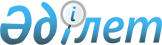 Об установлении квоты рабочих мест для трудоустройства инвалидов на 2019 годПостановление акимата Нуринского района Карагандинской области от 25 января 2019 года № 03/01. Зарегистрировано Департаментом юстиции Карагандинской области 29 января 2019 года № 5171
      В соответствии с Законом Республики Казахстан от 23 января 2001 года "О местном государственном управлении и самоуправлении в Республике Казахстан" и Законом Республики Казахстан от 6 апреля 2016 года "О занятости населения", акимат района ПОСТАНОВЛЯЕТ:
      1. Для организаций независимо от организационно-правовой формы и формы собственности в процентном выражении от списочной численности работников установить квоту рабочих мест для инвалидов согласно приложению.
      2. Контроль за исполнением настоящего постановления возложить на курирующего заместителя акима района.
      3. Настоящее постановление вводится в действие со дня его первого официального опубликования. Перечень организаций, для которых устанавливается квота рабочих мест для инвалидов:
					© 2012. РГП на ПХВ «Институт законодательства и правовой информации Республики Казахстан» Министерства юстиции Республики Казахстан
				
      Исполняющий обязанности
акима района

М. Жуманов
Приложение
к постановлению акимата 
Нуринского районаот "25" января 2019 года 
№ 03/01
№
Наименование организаций
Списочная численность работников
Размер квоты (% от списочной численности работников)
Количество рабочих мест для инвалидов
1
Коммунальное государственное учреждения "Киевская казахская общеобразовательная школа № 2" отдела образования акимата Нуринского района Карагандинской области
78
2
2
2
Коммунальное государственное учреждения "Киевская средняя общеобразовательная школа № 1" отдела образования акимата Нуринского района Карагандинской области
57
2
1